About UsThe school is situated on the outskirts of Rotherham close to the M18 junctions for both Sheffield and Doncaster. The school serves a mixed catchment of mainly private housing. A significant number of children reside outside our immediate catchment area, but parents choose to send them to Bramley Grange. Parents are very supportive of the school. Children are well behaved with positive attitudes to learning and respond to good teaching.Bramley Grange Primary school is a happy, caring and nurturing school where children are at the heart of everything. We aim to ensure all our learners make the best possible progress and achieve highly through high quality teaching and learning as well as an exciting, stimulating curriculum.The school has 269 children on roll and has an integrated resource for hearing impaired children The staff team are friendly and welcoming as well as supportive of each other. They work very closely together planning and assessing work, analysing progress, formulating intervention strategies to ensure children achieve well. The grounds are extensive and we use them to enhance learning and play. They include two large playgrounds, a large school field, outdoor areas in KS1 and a large outdoor area in foundation stage. The school building is very modern and we are constantly seeking to improve the learning environment to ensure it is welcoming and conducive to promoting high quality learning. Classrooms are generously sized and well equipped.We pride ourselves in making learning relevant and fun for our children, following our children’s interests through a themed approach. We embrace creativity and skills for life drive our curriculum. Our achievements are improving and progress is good across the school. Teaching and learning is good. We are well placed to move towards outstanding.Parents are enthusiastic and supportive of the school. The governing body is supportive of the school. They are committed to drive the school towards excellence and work in partnership with staff to support this.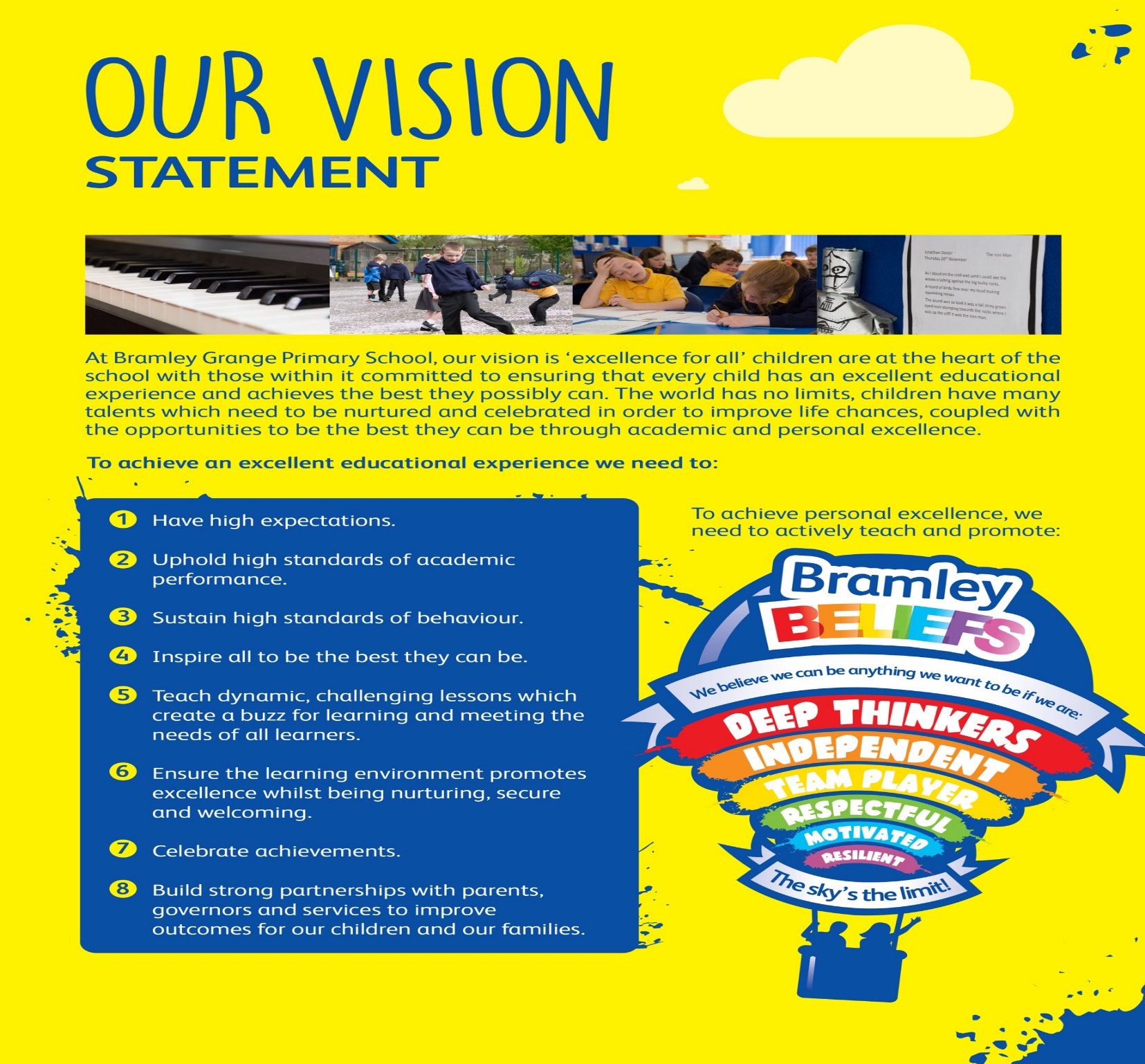 